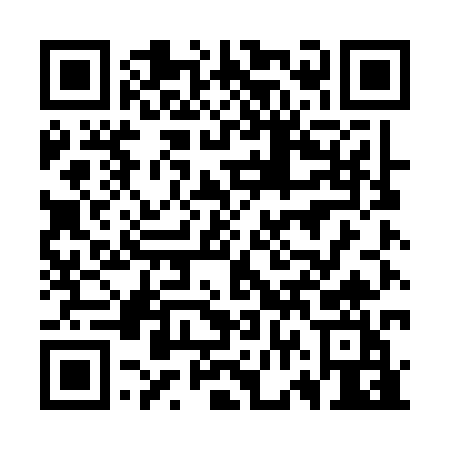 Prayer times for Zoodochos Pigi, GreeceMon 1 Jul 2024 - Wed 31 Jul 2024High Latitude Method: Angle Based RulePrayer Calculation Method: Muslim World LeagueAsar Calculation Method: HanafiPrayer times provided by https://www.salahtimes.comDateDayFajrSunriseDhuhrAsrMaghribIsha1Mon4:026:051:366:489:0611:002Tue4:026:061:366:499:0611:003Wed4:036:071:366:499:0511:004Thu4:046:071:366:499:0510:595Fri4:056:081:366:489:0510:586Sat4:066:081:376:489:0510:587Sun4:076:091:376:489:0410:578Mon4:086:101:376:489:0410:579Tue4:096:101:376:489:0410:5610Wed4:106:111:376:489:0310:5511Thu4:116:121:376:489:0310:5412Fri4:136:121:376:489:0210:5313Sat4:146:131:386:479:0210:5214Sun4:156:141:386:479:0110:5115Mon4:166:151:386:479:0110:5016Tue4:176:151:386:479:0010:4917Wed4:196:161:386:468:5910:4818Thu4:206:171:386:468:5910:4719Fri4:216:181:386:468:5810:4620Sat4:236:191:386:458:5710:4521Sun4:246:201:386:458:5610:4422Mon4:256:201:386:458:5610:4223Tue4:276:211:386:448:5510:4124Wed4:286:221:386:448:5410:4025Thu4:306:231:386:438:5310:3826Fri4:316:241:386:438:5210:3727Sat4:336:251:386:428:5110:3528Sun4:346:261:386:428:5010:3429Mon4:366:271:386:418:4910:3330Tue4:376:281:386:408:4810:3131Wed4:386:291:386:408:4710:30